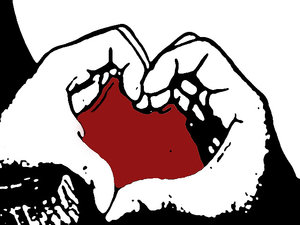 Årsmelding 2017 for NFSS Nettverk: Funksjonshemmede, seksualitet og samliv Det er noen endringer i styret dette året. Laila Nøsen måtte trekke seg og inn kom vararepresentanten Frode Skjelstad. Kjell Robertsen har trukket seg som nestleder.Ny nestleder er dermed Frode Skjelstad.Styret består nå av følgende personer:Styrets arbeid i 2017Styremøter:Vi i styret følger det «Årshjul» som er fundamentet/strukturen i vårt arbeid:Det har vært avholdt 4 styremøter(fysisk) og 3telefonstyremøter i 2017. Møtene har i all hovedsak vært dagsmøter på Gardermoen, og under Fagkonferansen i Sandefjord. Styret har funnet sin form og sine arbeidsmetoder. Det benyttes i dag E-post i stor grad blant oss som sitter i styret, der vi holder hverandre orientert, og der vi tar opp div. Tema til drøftinger umiddelbart ved behov. Dette ser ut til å fungere fint for de aller fleste.Vi i styret har behandlet ca 25 saker i inneværende år. Hovedarbeidet er som de fleste vet nå , er å planlegge den årlige nettverkskonferansen. Vi tok en tidlig beslutning om å ikke dra på noen konferanser i år, men heller prioritere arbeidet med 20års jubileet. Da ville vi ha behov for de pengene som var igjen på budsjettet. Vi ble tidlig enige om at det vil være av interesse for NFSS å lage en historisk oversikt over nettverkets arbeid i denne 20års perioden. Videre ble det beslutte å lage en replikasjon, av tidl. Replikasjon. Dette for å se om nettverket holder mål, om vi treffer med de tiltakene (les: Konferansene bl.a.) som iverksettes. Til dette ble det søkt om nye friske midler, noe som ble innvilget av Helsedirektoratet (kr 60000,-)Arbeidet med faglig program ved konferansene er dog det som krever mest tid. Og kanskje spesielt programmet til jubileumskonferansen!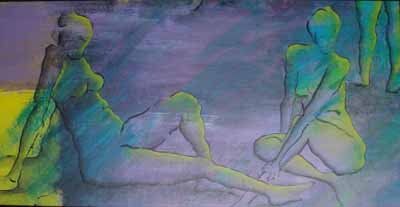 Konferanse i dagene 7.-9. mars 2017 ble arrangert i Sandefjord: Temaet for denne konferansen var: «Seksualitet på mange arenaer”. Vi fikk inn gode forelesere som kunne belyse følgende tema: ”Seksualitetens historie” v Beate Alstad, prestasjon av et doktorgradsarbeid v Eva Lill Fossli:”Identitet,relasjoner og seksualitet”. Vi hadde Rolf Sæthre fra KRIPOS som hadde et”Perspektiv på politiets arbeid med utv.h.barn som er utsatt for overgrep”, ”Prostitusjon og sårbarhet” v Ida Elin Kock Prosenteret i Oslo. ”Seksuell Rehabilitering og habilitering” v Kristina Areskog Josefson. Vi fikk besøk av Ola Schrøder Røyset og Bernt Barstad som belyste temaet: ”Vi vil vi vil, men vi får ikke lov…”. Nytt besøk fra Sverige var ”Jag vekste upp med en utveklingsstøred mamma…” v Lisbeth Pipping, for å nevne hovedsakene fra denne konferansen.SamarbeidSamarbeid med andre instanser er i god driv når gjelder kunnskap om funksjonshemning og seksualitet. Det kan nevnes Statens Barnehus, Barne-ungdoms- og familiedirektoratet, MSO (medisinernes seksualopplysning) SMISO, Fylkesmennene, NAKU og SOR. Videre er det opprettet kontakt med NAKU i Trondheim, som vi kommer til å høre mer om til neste år. Unge funksjonshemmede er vi også i kontakt med. Andre instanser er velkommen til samarbeid. Da vi i alle saker jobber tett på kommunen, blir det en jevnlig kompetanseoverføring til ulike fagmiljøer der, som er viktig og nyttig. Dette er etter Samhandlingsreformens intensjoner.ØkonomiTakket være Helsedirektoratets støtte at vi kan gjennomføre fagkonferansene i den form det har hatt til nå. Vi i styret prøver å finne flere ben å stå på, ser at dette er meget sårbart, men all den tid at nettverket er et fagnettverk i regi av Habiliteringstjenesten i Norge, anser vi at nettverket fortsatt er ”liv laga”. Nettverket ble tildelt midler også i år. Vi besluttet i styremøte å sende en søknad på nye midler for å kunne iverksette replikasjons arbeidet, og for dette fikk vi 60000,- nye midler. Dette gjorde oss i stand til å kunne gjennomføre replikasjonen all den tid da dette arbeidet er meget tidkrevende. Styret besluttet også å sette ut arbeidet med å skrive en historisk oversikt over de 20 årene som er gått siden vi startet. Dette oppdraget tok Wenche Fjell på seg, og vi vil komme til å se resultatet av dette arbeidet på Jubileumskonferansen på Hamar i mars 2018.Et fagnettverk som vårt må ha sitt fundament i et mandat, slik vi ser det, men det må også være basert på et behov hos aktørene til å treffes for faglig påfyll. Men vi i vårt fagnettverk må ha et engasjement i forhold til hva som skjer i samfunnet rundt oss. I år har #Me too vært strekt fremme, i alle medier ,og har skapt reaksjoner i alle samfunnslag. Vi har også fått belyst en rekke omfattende overgrep i kommunen Tysfjord i Nordland. Dette forteller oss at det fortsatt er et stort behov for kompetanse og samarbeid med de ulike offentlige instanser. Spesialisthelsetjenesten er en instans som skal kunne jobbe i disse svært komplekse sakene, men vi er også avhengig av de andre instansene som for eksempel Barnehusene og evt. Frivillige organisasjoner. Dette for å kunne jobbe forebyggende, men også være bidragsytere i behovet for kompetanse overføringer ut til kommunene i hele landet.NFSS hjemmesideNettverket fikk sin egen nettside www.nfss.no i 2009. Denne siden skal fortsette å være operativ, og det er ønskelig med innspill fra nettverkets medlemmer om å komme med aktuelle innspill og bidrag.Mange tar kontakt med nettverket etter at de har sett info på nettsiden, og på den måten spres informasjon om temaet funksjonshemming/utviklingshemming og seksualitet. Det skal vi fortsette med. Det er også opprettet grupper på Facebook, disse ser ut for å ha sitt nedslagsfelt i de ulike helseforetakene. På nettsiden: helsekompetanse.no kan en også finne KIS permen tilgjengelig, denne er gratis for alle. Samarbeid med HelsedirektoratetHelsedirektoratet har alltid hatt tro på Nettverket og støttet styret i arbeidet, i tillegg til den økonomiske støtten vi har fått. Takket være kontakten med Helsedirektoratet har nettverket den økonomien som gjør det mulig å drive nettverket og å arrangere konferansene.  Arild Myrberget er fortsatt vår kontakt og det er fint.Seksualtekniske hjelpemidlerNyttig informasjon finnes på http://www.nav.no/1073743417.cms. Alle leger kan rekvirere seksualtekniske hjelpemidler. Det er også mulig å skaffe seksualtekniske hjelpemidler som ikke er på avtale med NAV. SteriliseringsrådetSteriliseringsrådet ble oppnevnt våren 2012 og er utnevnt for 4 år. Rådet fungerer som klageinstans for de fylkesvise steriliseringsnemndene. Rådet skal spre informasjon om sterilisering og følge med på det som skjer på området. NFSS er representert i rådet ved Mette Wallac.Habiliteringstjenestene har en viktig rolle når det gjelder samtale om sterilisering med den som har utviklingshemming.Gjeldende veileder til lov og forskrift «Lov om sterilisering» - 2012 IS-2024. www.helsedirektoratet.no/folkehelse/seksuell-helse/sterilisering/Sider/default.aspxStyret takker for tilliten!Heidi Solvang                                                                    Frode SkjelstadLeder							         NestlederLeder:Heidi SolvangKirkenes sykehusEpost: heidi.solvang@finnmarkssykehuset.noHelse NordNesteleder:Frode SkjelstadFrode.skjelstad@helse-nordtrøndelag.noHelse MidtKasserer:Hedda Sivertsen LervoldLillehammer sykehusEpost: hedda.sivertsen.lervold@sykehuset-innlandet.noSykehuset InnlandetSekretær:Hildegunn HareLassa StavangerEpost: hildegunn.hare@sus.noHelse VestStyremedlem:Kjell RobertsenSykehuset TelemarkEpost: robk@sthf.noHelse Sør Øst